     Racism and Anti-racism 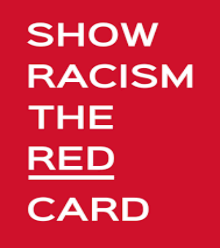      Racism the Red Card  Racism is a system of power, which perpetuates prejudice, discrimination and oppression. Lived experience can come from direct and indirect racism whether intentional or unintentional. It impacts people personally, economically, and socially. Racism asserts that groups of people are inferior or superior based on• Skin colour • Religion • Nationality • CultureRacism was constructed historically, resulting in structural outcomes of advantage and disadvantage.** Disclaimer – Racism has been around for hundreds of years. No definition can encapsulate the lived experiences of those that face racism.Public Sector Equality DutyAll public bodies have a requirement to:Eliminate discrimination, harassment, victimisation and any other conduct that is prohibited by or under the ActAdvance equality of opportunity between persons who share a relevant protected characteristic and persons who do not share itFoster good relations between persons who share a relevant protected characteristic and persons who do not share it.Protected Characteristics- Equality ActWe must not discriminate due to any of these characteristics.Religion & beliefSexAgePregnancy & maternityGender reassignmentMarriage & civil partnershipSexual orientationDisabilityEthnicity & raceAn Anti-Racist Wales (for reference)
The Race Equality Action plan for Wales- section 6 Social Care.
https://www.gov.wales/sites/default/files/consultations/2022-06/race-equality-action-plan-an-anti-racist-wales.pdfSocial Care Wales are leading with this but there are responsibilities for Local Authorities.LanguageLanguage is a very powerful method of structuring attitudes.Language hugely influences how we perceive ourselves, others and the world around us.Words can have tremendous power, and the intention behind their use doesn’t necessarily alter the effect they can have.Language shapes perception and contributes to the creation and perpetuation of stereotypes.Responsible Communication is the way forward. We must all be responsible for our own communication. We must think before we speak, once something is said, we cannot take the words back, even if they were not intentionally racist.Words that are acceptableBlackBrownWhiteMixed Heritage is preferred to Mixed RaceGipsyTravellerGlobal majority should be used instead of Ethnic minorityAsk an individual how they would prefer to be referred to if unsureBAME is an acronym that will not be used in the future
Everyday RacismWe must take a stand and not display any of these behaviours relating to racism.Apathy- Lack of interest or concern
Minimisation- Downplaying the significance
Microaggression- Disguised, subtle form of discrimination, often done subconsciously
Systemic- Patterns of behaviours, policies and practice within organisational systems that reinforce disadvantage.At an organisational level we can-Remove barriers to voices being heard and actually listenCommunications are they inclusiveLead by example, challenge racism where it exists & encourage yourself and others to take regular self-reflection time.Embed anti-racismAt a Personal level we can-Take a step back and reflect on our own values and attitudesBe open and willing to admit when we are wrongThink before we speakEducate ourselvesLead by example -turn up and challenge racism where and others to take regular self-reflection time.